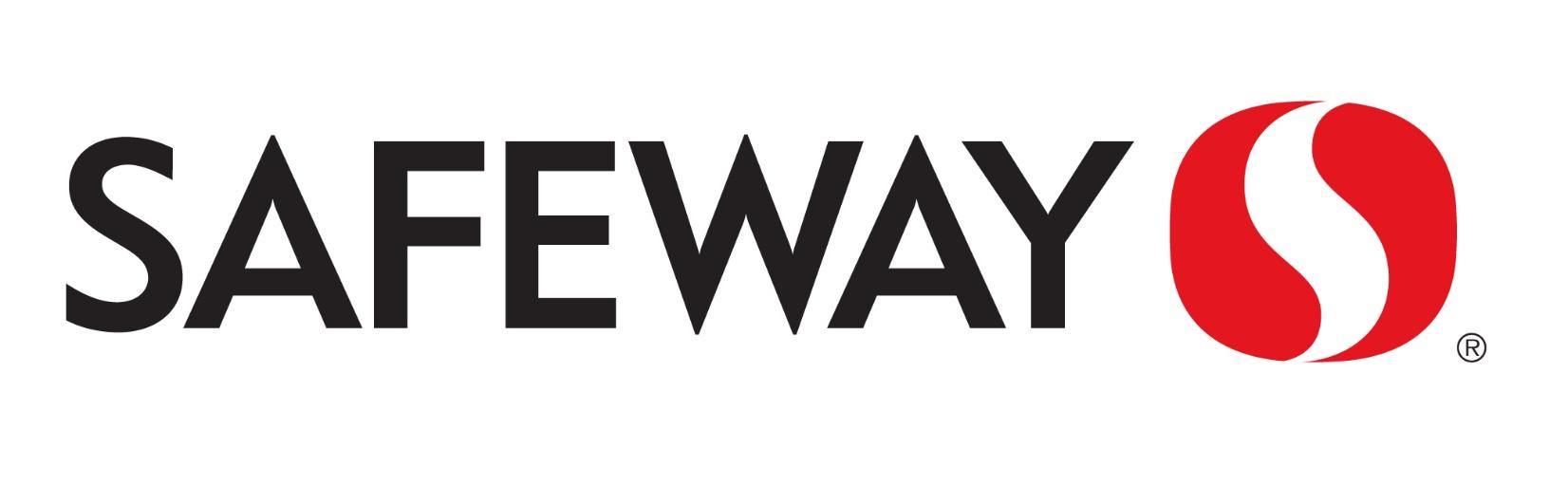 An easy way to help fill our Financial Aid FundSafeway Cards are available in the office (preloaded with $5). Reload the card before you shop and 5% comes back to SMA!You can learn more herewww.safeway.com/community-giving.htmlGet Your Card Today!An easy way to help fill our Financial Aid FundSafeway Cards are available in the office (preloaded with $5). Reload the card before you shop and 5% comes back to SMA!You can learn more herewww.safeway.com/community-giving.htmlGet Your Card Today!